
Room Rental Agreement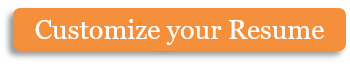 This  is a legally binding document agreed upon by the homeowner, henceforth known as “Landlord”, and the renter, henceforth known as “Tenant”.Rental property located at  in the State of .Landlord Name: Tenant Name: The undersigned agree to a  year lease of the above-mentioned property. On the  day, in the month of , in the year , the Tenant agrees to pay $ as the security deposit, $ for the first month’s rent, and $ for the last month’s rent. Monthly rent shall be made by the  day of every month. Rent shall be $ and made payable to . At the termination of the lease, the Tenant shall have their security deposit returned to them in full if the property has been maintained properly.The undersigned Tenant has inspected the room located at the above-mentioned property, and is satisfied with the conditions of the room.The Landlord has agreed to provide the following utilities:Water – Tenant pays % of monthly bill.Electricity – Tenant pays % of monthly bill.Trash – Tenant pays % of monthly bill.Internet – Tenant pays % of monthly bill.Gas – Tenant pays % of monthly bill.The Landlord agrees to the following conditions: The main rooms of the house are permissible. The rental room shall be off limits to anyone living within the home that is not the Tenant. The yard and outdoor furniture shall be maintained by the Landlord. The Tenant is allowed set schedules of “quiet” within the property.In the case that the Tenant or Landlord wish to terminate this agreement, 60 days notice in writing must be provided.The undersigned agree to all of the conditions of this .I, , agree to honor all of the terms of this agreement, dated on this the  day in the month of , in the year .I, , agree to honor all of the terms of this agreement, dated on this the  day in the month of , in the year .Copyright information - Please read© This Free Microsoft Office Template is the copyright of Hloom.com. You can download and modify this template for your own personal use. You can (and should!) remove this copyright notice (click here to see how) before customizing the template.You may not distribute or resell this template, or its derivatives, and you may not make it available on other websites without our prior permission. All sharing of this template must be done using a link to http://www.hloom.com/. For any questions relating to the use of this template please email us - info@hloom.comLandlord Signature:Tenant Signature: